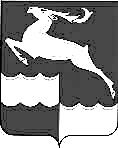 НЕДОКУРСКИЙ СЕЛЬСКИЙ СОВЕТ ДЕПУТАТОВКЕЖЕМСКОГО РАЙОНА КРАСНОЯРСКОГО КРАЯРЕШЕНИЕ23  июня  2015 года                                п. Недокура                                      №  64 -294- р   О внесении изменений в решение сельского Совета депутатов  от 25.12.2014 г. № 58-259-р «О бюджете Недокурского сельсовета на 2015 год и плановый период  2016-2017 годов»В соответствии со ст. 9 Бюджетного кодекса Российской Федерации, руководствуясь ст. 55 Устава Недокурского сельсовета, сельский Совет  решил:               	1. Внести в решение сельского Совета депутатов  от 25.12.2014 г. № 58-259-р «О бюджете Недокурского  сельсовета на 2015 год и плановый период  2016-2017 годов» (периодическое издание «Недокурская газета»  №  21(97) от 26.12.2014 г., 23.01.2015 «Спецвыпуск»; №  4(101) от 25.03.2015 г.; №  8(105) от 29.05.2015 г.)  следующие  изменения:	         1.1. В статье 1 «Основные характеристики бюджета Недокурского сельсовета на 2015 год и плановый период 2016-2017 годов» пункт 1 изложить в следующей редакции: 1. Утвердить основные характеристики бюджета сельсовета на 2015 год:1) прогнозируемый общий объем доходов бюджета сельсовета в сумме 8609,863 тыс. рублей; 2) общий объем расходов бюджета сельсовета в сумме 8663,114 тыс. рублей; 3) дефицит бюджета в размере 53,251 тыс. рублей;4) источники внутреннего финансирования дефицита бюджета сельсовета  в сумме  53,251  тыс. рублей согласно приложению 1 к настоящему решению. 	 2. Статью 8. Индексация  размеров денежного вознаграждения лиц, замещающих  муниципальные должности и  должностных окладов муниципальных служащих  изложить  в новой редакции: «Индексация (увеличение) размеров  оплаты труда лиц, замещающих муниципальные должности и муниципальных служащих осуществляется  в размерах и в  сроки, предусмотренные законом  Красноярского края о краевом  бюджете на очередной финансовый  год и плановый  период для индексации (увеличении) размеров денежного вознаграждения лиц, замещающих государственные должности Красноярского края,   размеров должностных окладов по должностям  государственной гражданской службы Красноярского края.         3. Приложения № 1;2;3;4;5;6;7;8 к решению изложить в новой редакции согласно приложениям  № 1;2;3;4;5;6;7;8 к настоящему решению.         4. Решение вступает в силу после  официального  опубликования  в периодическом издании «Недокурская газета», подлежит размещению на официальном сайте в сети Интернет.          5. Контроль, за исполнением настоящего решения возложить на постоянную комиссию планово-бюджетную, народному образованию и правопорядку.Председатель сельского Совета,                                                    Глава  сельсовета                                                                               О.Н. Башкирова